Formulář pro vrácení nebo výměnu zboží          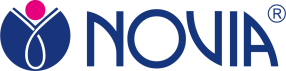 Číslo faktury: ………………………....…… Číslo objednávky: ...................................
Jméno a příjmení: ……………………………………………………………………………….......
Adresa: ……………………………………………………………………………………………….......
Telefonický kontakt: ………………………………………………………………………………...
Vrácení peněz na bankovní účet:................................................................/............................
V případě vrácení peněz na zahraniční účet, uveďte prosím majitele účtu, IBAN a SWIFT KÓD.
…...................................................................................................................................................
1) Vrácení zboží:
………………………………………………………………………..........................vel:.................
………………………………………………………………………..........................vel:.................
………………………………………………………………………..........................vel:.................
Váš názor je pro nás důležitý. Sdělíte-li nám důvod vrácení zboží, pomůžete nám tak zlepšit naše služby. Děkujeme Vám.
…....................................................................................................................................................
2) Výměna zboží:
Název zakoupeného zboží:…………………………………………………….vel:.................
………………………………………………………………………...........................vel:.................
Název požadovaného zboží:……………………………………………........vel:.................
………………………………………………………………………...........................vel:.................

Zboží odešlete na adresu:
TAPO Kyšice
Berounská 1 
273 51  Kyšice
Česká republika

Dodatečné informace:
Peníze na Váš účet budou zaslány v horizontu 14 dní ode dne obdržení zásilky. 
Podmínky vrácení:
Veškeré zboží je možné vrátit do 14-ti dnů (od převzetí zásilky) bez udání důvodu. Zboží musí být vráceno kompletní, v původním stavu, nesmí jevit známky opotřebení a používaní.